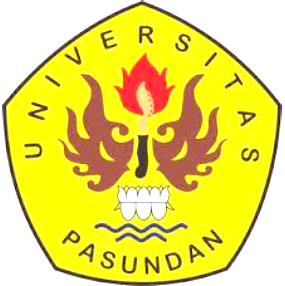 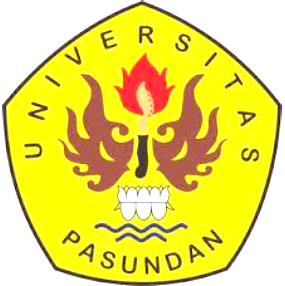 A.  LATAR BELAKANG MASALAH Evakuasi bencana merupakan kegiatan pemulihan yang dilakukan untuk menstabilkan kembali wilayah yang terdampak agar dapat difungsikan kembali pada keadaan sebelumnya. Penanganan pada evakuasi bencana, tentu tidak terlepas dari penggunaan alat bantu yang sesuai berdasarkan situasi dan kondisi terhadap aktivitas yang dilakukan terutama pada malam hari. Lampu menjadi sumber penerangan utama dalam evakuasi pada wilayah terdampak, mengingat keselamatan tim evakuasi menjadi faktor utama yang harus dijaga.Dengan dilakukannya penelitian terhadap objek penerangan yang dibutuhkan oleh badan penanggulangan bencana untuk penanganan wilayah bencana, maka penulis mencoba untuk memadukan antara penerangan berbasis tiang yang umumnya digunakan pertambangan mineral, kedalam kasus penerangan pasca terjadinya bencana. Konsep ini dapat dikatakan sesuai, karena mengingat bahwa pentingnya ketinggian tiang dalam menentukan titik fokus pencahayaan terhadap berbagai posisi pada wilayah yang terdampak bencana. Disisi lain fleksibilitas unit penerangan sangatlah penting dalam  penggunaannya, mengingat sumber pencahayaan yang baik akan mempermudah  manusia dalam  melakukan serta menuntaskan pekerjaannya.[1] Selain perancangan penerangan berbasis tiang, konsep penerangan dibuat berdasarkan penggunaan energi terbaru yaitu dengan memanfaatkan sumber tenaga matahari. Perkembangan teknologi pembangkitan energi listrik ini sudah sangat maju seiring dengan perkembangan teknologi, industri, dan informasi. Namun pada kenyataannya kemajuan itu belum semua diterapkan dan dirasakan oleh masyarakat, sehingga penggunaan energi alternatif ini belum merata dalam penggunaannya. [2]Jenis penelitian yang dilakukan ini adalah Research and development  (R&D), dimana metode ini digunakan untuk menghasilkan produk tertentu dan menguji efektifitas produk yang dibuat (Sugiyono, 2010 : 499). Penelitian ini digunakan untuk menghasilkan produk baru melalui proses pengembangan produk. [3] Kegiatan penelitian diintegrasikan selama proses pengembangan produk. Oleh karena itu penelitian ini memadukan bebeapa jenis penelitian, diantaranya pembuatan produk yang mudah dioperasikan, mudah dalam perawatan dan perbaikan, mudah dalam memindahkan titik fokus pencahayaan terhadap wilayah yang diterangi, meningkatkan keselamatan pekerja, serta penggantian komponen yang murah. B.  METODE PENELITIANStudi LiteraturBertujuan untuk menyusun perencanaan dalam pengadaan unit penelitian Perancangan Unit PenelitianBertujuan untuk mengetahui bentuk dan jenis alat yang dibuat berdasarkan kebutuhan lapanganUnit 1Unit 2Penyesuaian material yang digunakanMenentukan Proses yang akan dilakukanPembuatan unit tiang 1, 2, dan 3Pengujian tiang ( Buka tutup mekanisme tiang )Penentuan mode kegagalan mekanisme tiang (FMEA)Perencanan kelistrikan PLTSPengujian komponen ( sistem kendali PLTS)Analisis kebutuhan daya dan cadangan daya peneranganPembuatan wyring kendali PLTSPembuatan dudukan tiang (Rangka Unit)Pengujian tiang terhadap rangkaPenentuan mekanisme dudukan tiang (FMEA)Proses akhirPengujian Tower Lamp3.3     Perancangan Unit Penelitian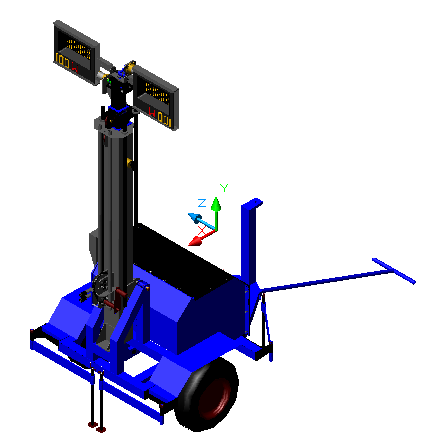 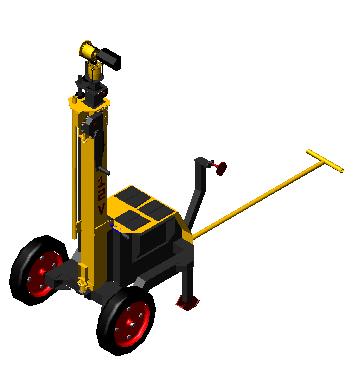 Gambar 1  Rancang Bangun Unit PeneranganDalam pembuatan unit bantu sistem penerangan, desain unit dibuat lebih dari satu. Hal ini bertujuan untuk dapat membandingkan konsep kerja unit secara mekanisme yang fleksibel dan aman, baik dari segi pengoperasian maupun perbaikan. Kedua desain yang telah disiapkan dapat dipilih sebagai unit yang akan dibuat dapat dilihat dari Tabel berikut:Tabel 1 Analisis Perbandingan Dengan Matriks KeputusanBerdasarkan Matriks Keputusan di atas, unit 2 menjadi acuan dalam proses pengadaan alat sebagai bahan penelitian.PEMBAHASANPenerangan Secara UmumPenerangan pada lingkungan kerja sangat diperlukan agar tenaga kerja dapat bekerja atau mengamati benda yang sedang dikerjakan secara jelas, cepat, nyaman dan aman. Penerangan yang memadai akan memberikan kesan pemandangan yang lebih baik dan keadaan lingkungan yang terlihat jelas. Sebuah benda akan terlihat jelas apabila benda tersebut memantulkan cahaya, baik yang berasal dari benda itu sendiri maupun pantulan yang datang dari sumber lain. Dengan demikian, objek yang diamati oleh pencahayaan pada lingkungan kerja dapat terlihat dengan jelas.[4]Cahaya yang terang dengan daya jelajah yang baik, umumnya didukung dengan ketinggian yang memadai, hal ini bertujuan untuk memancarkan cahaya agar lebih tepat pada wilayah yang ingin diterangi berdasarkan luas wilayah kerja. Selain itu, pencahayaan dengan ketinggian dapat menentukan tingkat keamanan pekerja dalam menghadapi resiko baik dari kesilauan akibat pencahayaan yang terlalu dekat, maupun faktor lain yang memicu akan terjadinya kecelakaan kerja.[4]Sifat  CahayaSifat dari cahaya (character of light) ditentukan oleh banyaknya kualitas cahaya yang jatuh pada suatu permukaan sehingga menyebabkan terangnya permukaan tersebut dan sekitarnya. Kualitas cahayamitu diantaranya keadaan yang mencakup warna, arah, dan difusi cahaya.[4]Kualitas CahayaKualitas cahaya adalah intensitas penerangan sesuai kebutuhan tergantung dari tingkat ketelitian yang diperlukan dari bagian objek yang diamati. kemampuan dari objek tersebut untuk memantulkan cahaya yang jatuh padanya, serta brightness dari sekitar objek Untuk melihat suatu benda atau objek yang berwarna gelap. Kualitas cahaya mencakup tingkat penerangan yang ditentukan dari ada atau tidaknya kesilauan langsung (direct glare) atau kesilauan yang diakibatkan oleh pantulan cahaya dari permukaan yang mengkilat (reflected glare).2.2.   Direct GlarePenyebab dari kesilauan ini adalah terlalu banyaknya cahaya yang secara langsung masuk kedalam mata sehingga menyebabkan kehilangan sebagian dari penglihatan.2.3     reflected Glarereflected Glare disebabkan oleh pantulan cahaya yang mengenai mata, dan pantulan cahaya ini berasal dari semua permukaan benda yang mengkilap dengan jarak yang terlalu dekat berada dalam medan penglihatan (visual field).Arah PencahayaanArah pencahayaan dan pembentukan bayangan (light directionally and shadow) sangat penting. Sumber-sumber cahaya yang cukup jumlahnya sangat berguna dalam mengatur penerangan secara baik. Sinar-sinar dari berbagai arah meniadakan bayangan lebih terhadap benda-benda tridimensional dari suatu arah.Sumber PeneranganSumber penerangan buatan (artifisial) adalah penerangan dari hasil karya manusia berupa lampu yang dapat menyinari wilayah sebagai pengganti sinar matahari pada malam hari. Dalam sumber penerangan terbagi kedalam tiga kategori umum, diantaranya :General LightingLokalized  General LightingLocal LightingGeneral LightingGeneral Lighting yaitu peneraangan umum yang harus menghasilkan iluminasi yang merata pada bidang kerja dan bidang ini terletak pada ketinggian 30-36” di atas lantai. Iluminasi maksimum dan minimum disetiap titik ukur hendaknya tidak lebih atau kurang dari 1/6x penerangan rata-rata suatu ruang kerja.Lokalized General LightingLokalized General Lighting, terjadi bilamana intensitas penerangan yang merata tidak diperlukan untuk semua tempat kerja atau hanya penerangan pada wilayah tertentu.Local LightingLocal Lighting yaitu sistem penerangan lokal yang diperlukan khususnya untuk pekerjaan yang membutuhkan ketelitian atau membedakan benda-benda yang halus.[4]Tiang Pendukung Terhadap Pengaruh PeneranganKetinggian tiang menjadi faktor pendukung dalam mencegah terjadinya kesilauan pada  pencahayaan. Pencahayaan yang tidak baik akan menimbulkan terjadinya stress pada penglihatan. Stress pada penglihatan dapat dibedakan menjadi dua tipe kelelaha yaitu:Kelelahan mataKelelahan syaraf Kelelahan mata yang disebabkan oleh stress intensif pada fungsi tunggal (single function) dari mata. Stress yang persisten pada otot akomodasi dapat terjadi pada saat seseorang mengadakan inspeksi pada objek-objek yang berukuran kecil dan jarak yang dekat pada waktu yang lama sehingga dapat menimbulkan kelelahan pada retina mata.[4]Pengaplikasian Penerangan Dengan Tiang PendukungPenerangan dengan tiang yang dimaksud adalah berupa tiang pendukung rotari yang memiliki beberapa fungsi penting dalam situasi tanggap darurat. Tiang yang dirancang disesuaikan berdasarkan kebutuhan penerangan penanggulangan bencana, tiang harus memiliki tingkat fleksibilitas dan mampu disesuaikan terhadap kondisi wilayah bencana. Lain hal nya dengan tiang pada umumnya yang terdapat pada jalan-jalan umum, jenis tiang ini terlihat dipasang secara permanen dan berada pada satu posisi fokus pencahayaan. Jika diterapkan pada suatu wilayah yang khususnya dalam wilayah bencana, maka waktu terhadap evakuasi membutuhkan waktu yang lebih lama.Perbandingan tiang pendukung penerangan.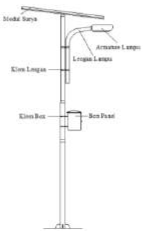 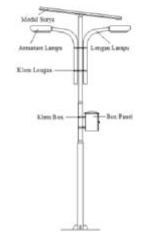 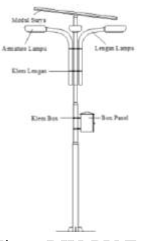 Gambar 2 Tiang PJU-PV Satu, Dua,                       dan Empat lengan                                           Sumber: Author [5].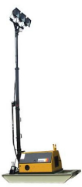 Gambar 3 Tower Lamp Pertambangan                 Sumber: Indotrading.com [6].HASIL PENELITIANAnalisis kekuatan flat atas Tiang Satu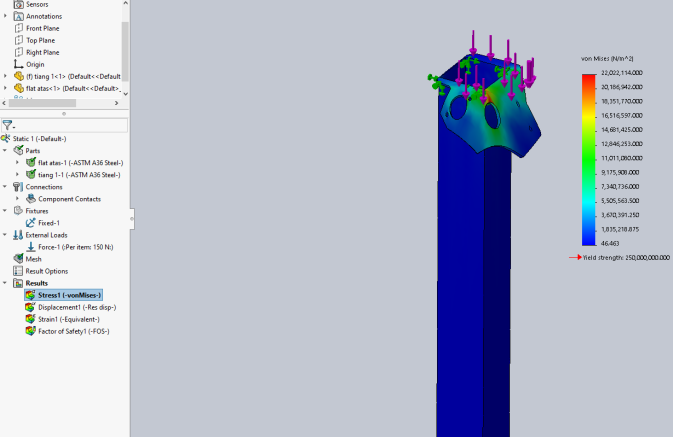 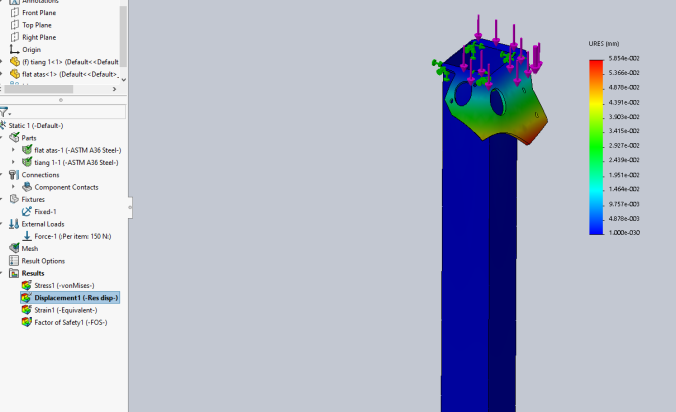 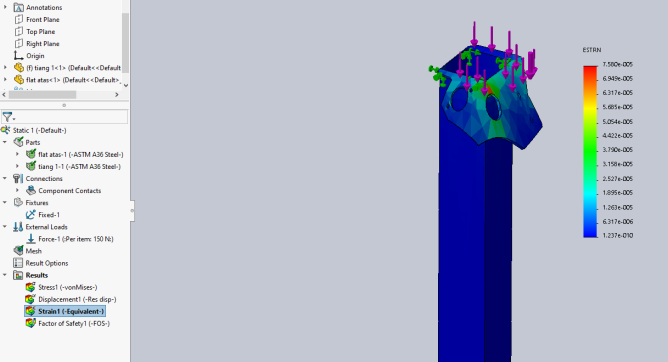 Gambar 4  Analisis Pembebanan Statis Pada Flat Atas Tiang SatuAnalisis flat atas penahan tali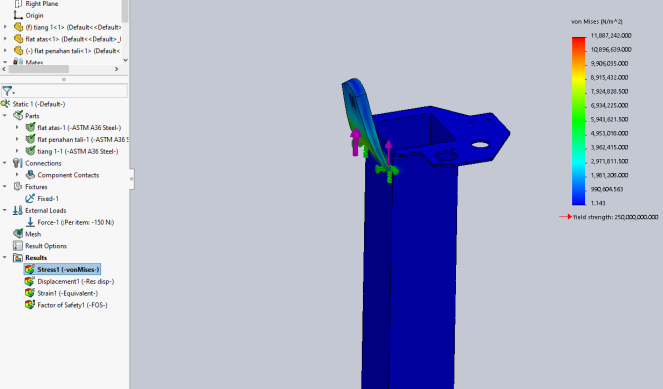 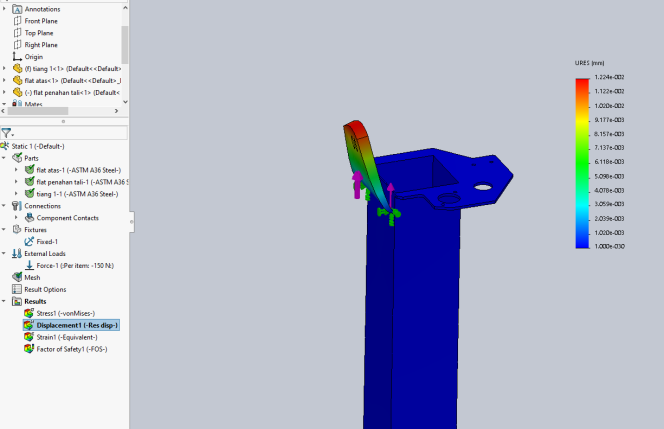 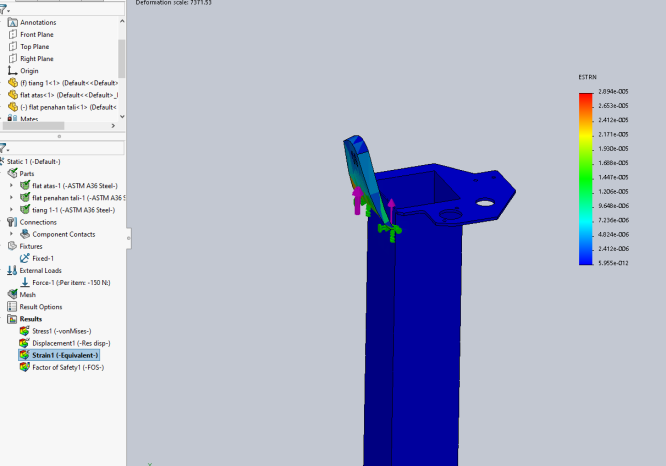 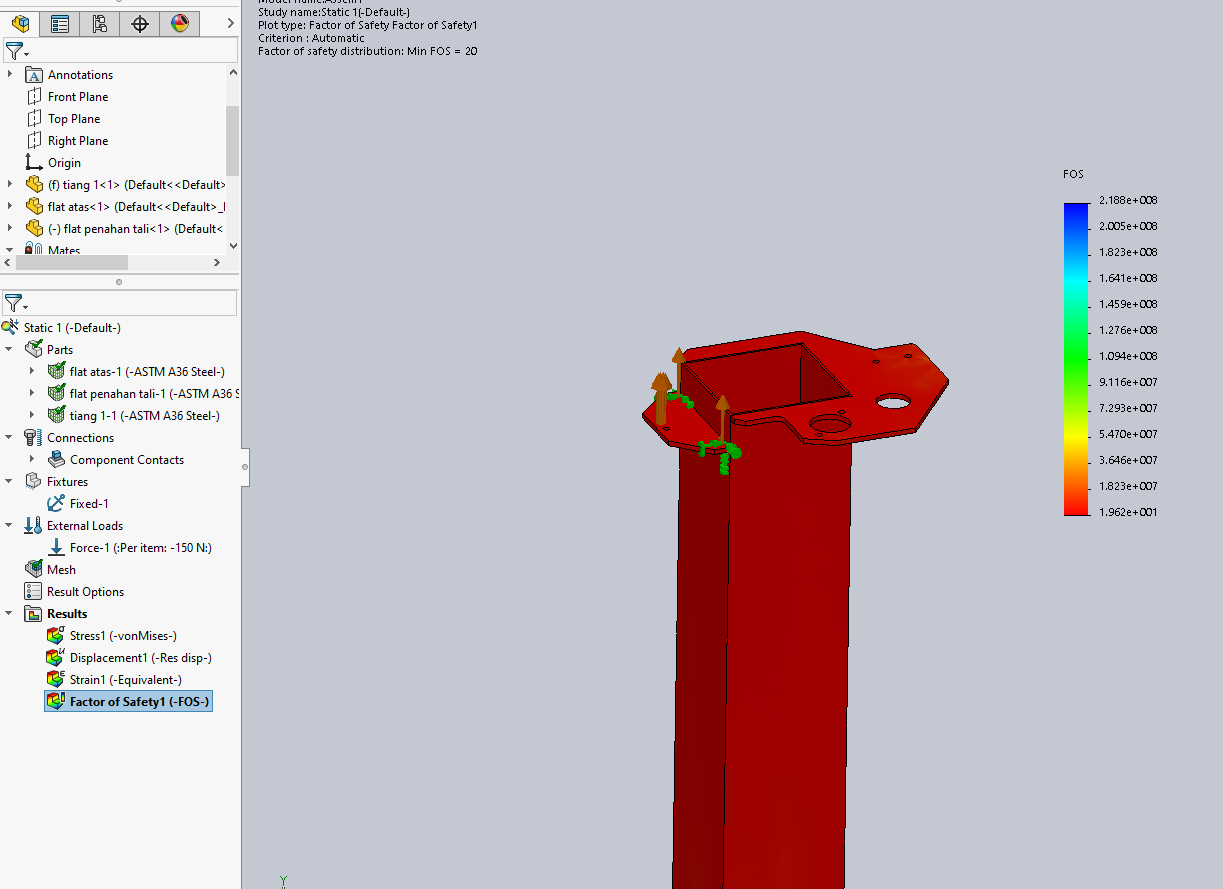 Gambar 5  Analisis Pembebanan Statis Pada Flat Atas Penahan TaliAnalisis kekuatan engselAnalisis terhadap ketegak lurusan bidang proyeksi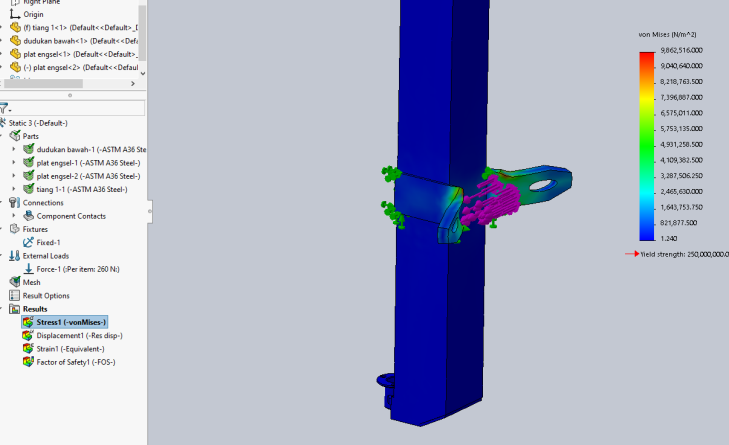 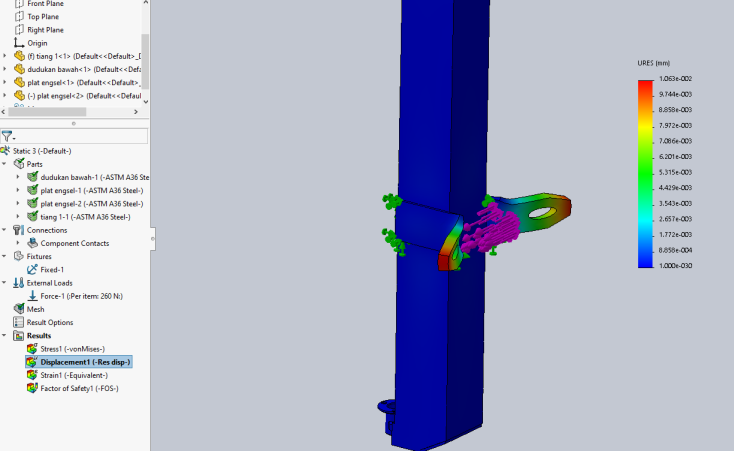 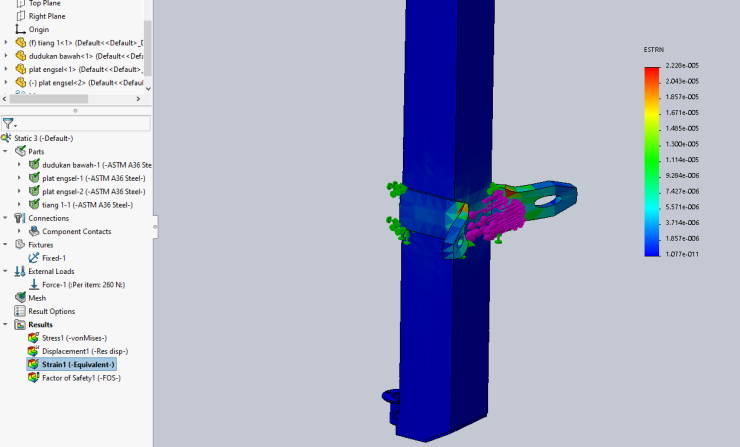 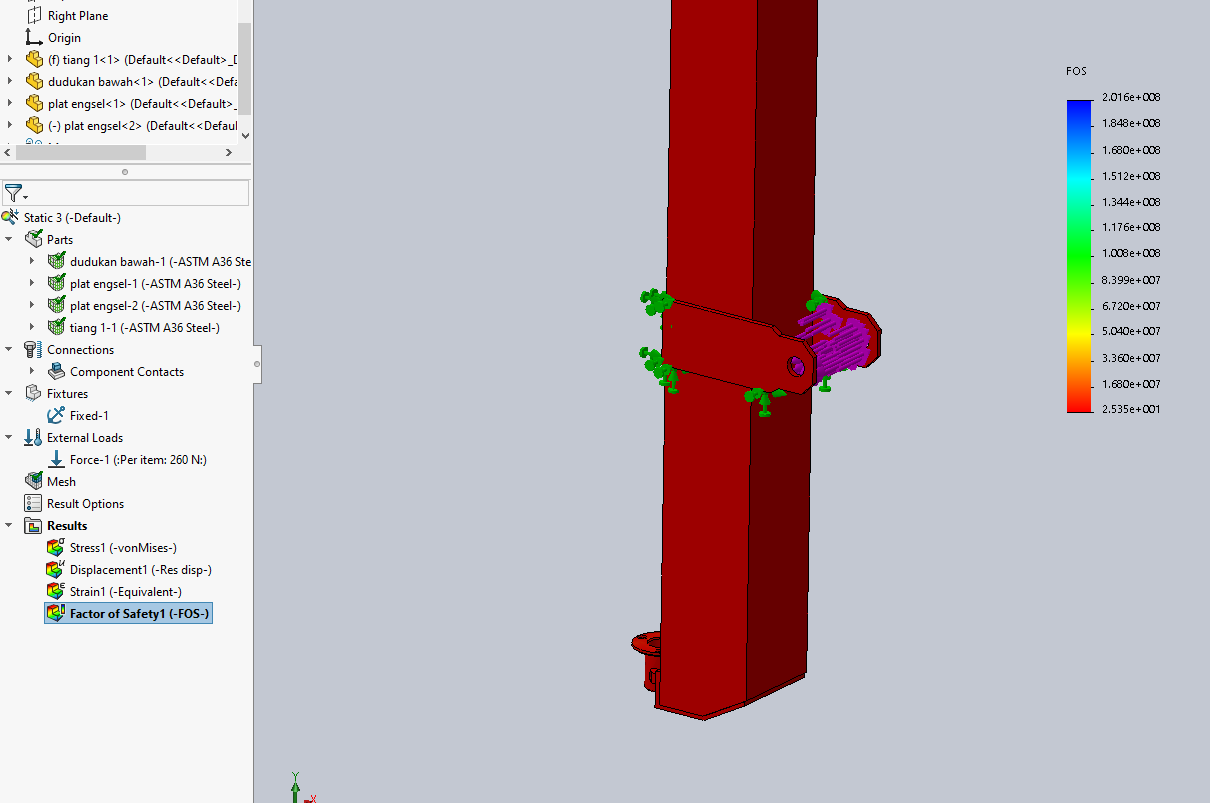      Gambar 6  Analisis Pembebanan Statis pada engsel berdasarkan ketegak lurusan tiangAnalisis terhadap rotasi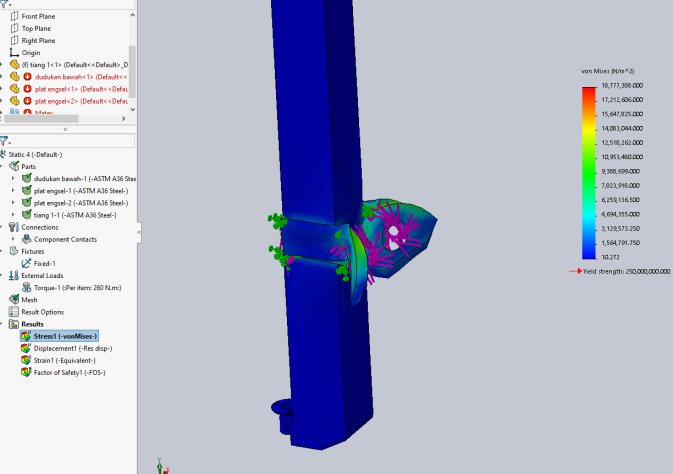 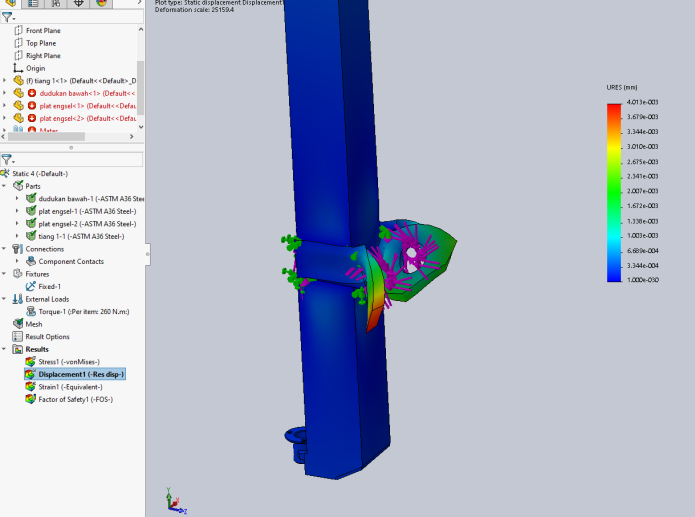 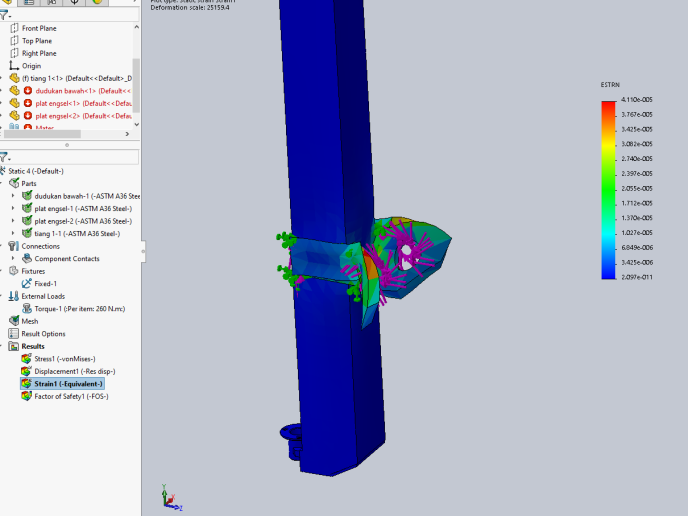 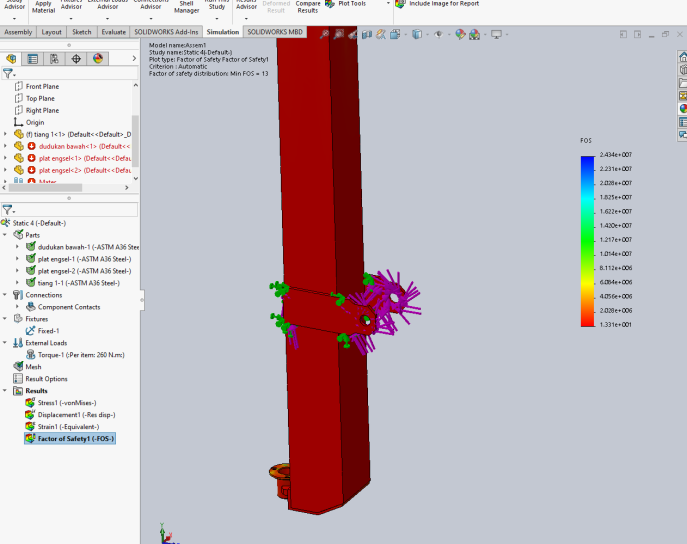          Gambar 7  Analisis Pembebanan Rotasi Pada EngselAnalisis kekuatan pengunci tiang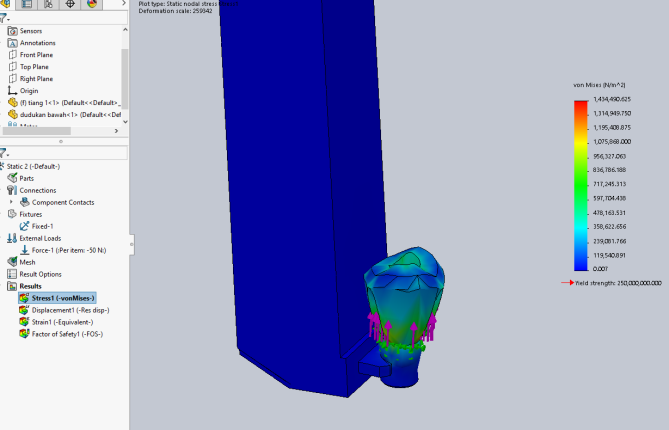 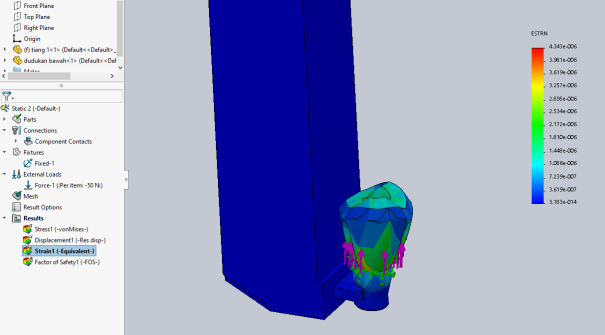 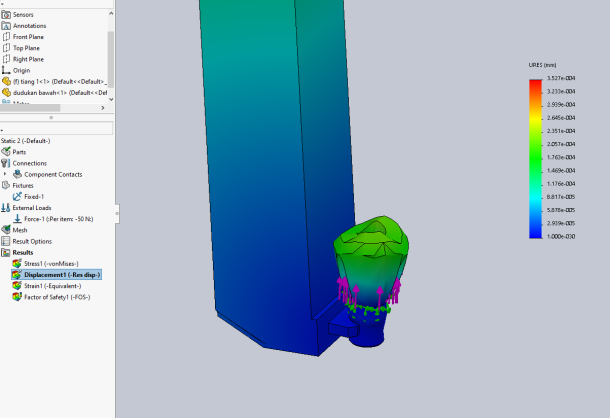 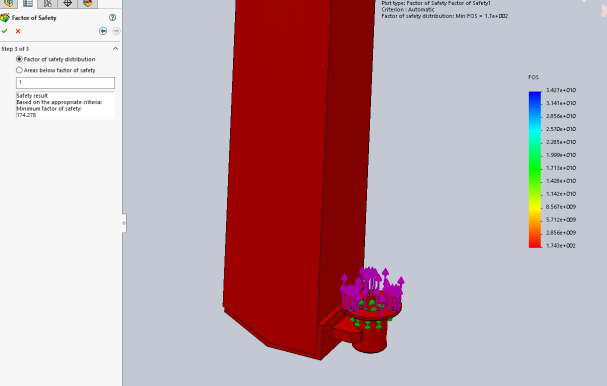 Gambar 8  Analisis Kekuatan Pengunci TiangAnalisis kekuatan pengunci tiang terhadap rangka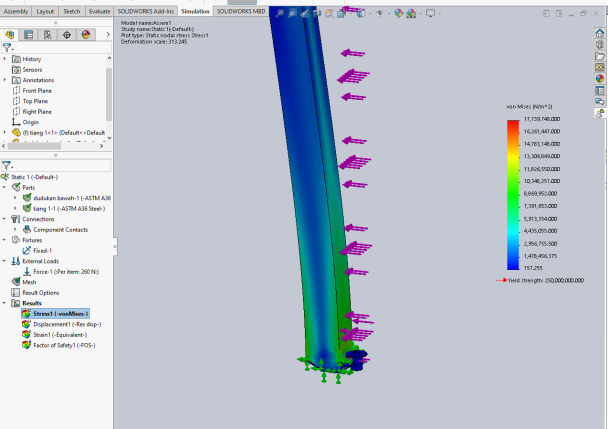 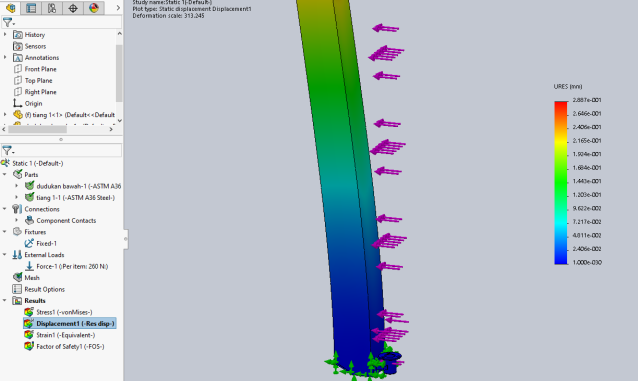 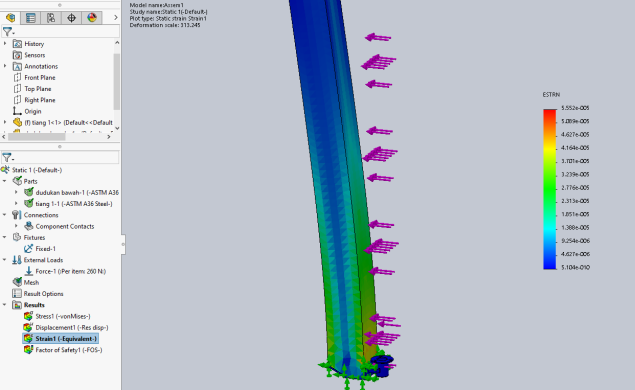 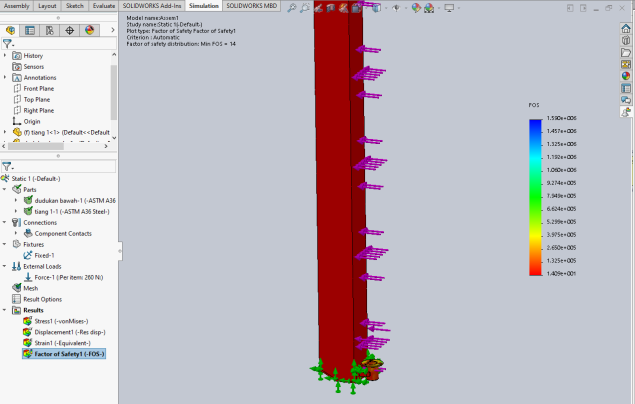 Gambar 9  Analisis Kekuatan Pengunci Tiang Terhadap RangkaAnalisis kekuatan flat atas Tiang Dua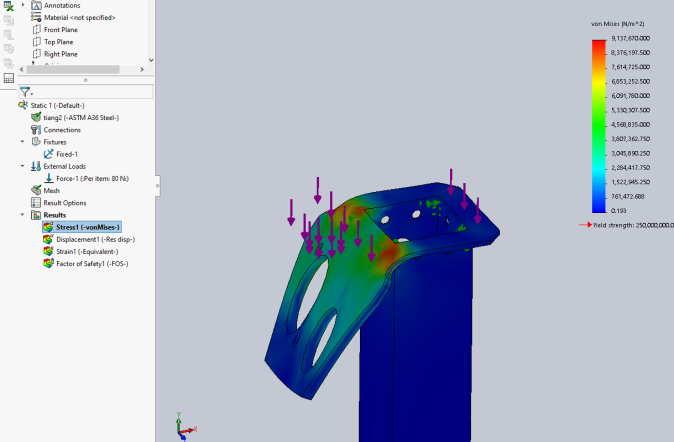 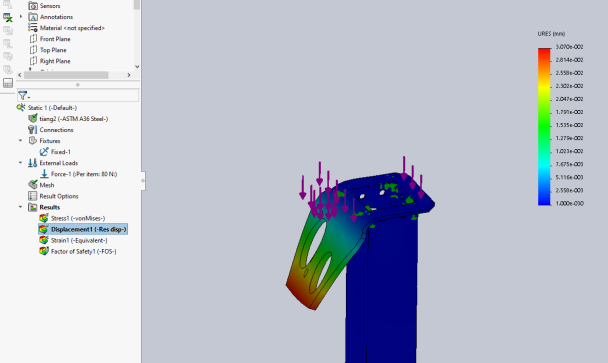 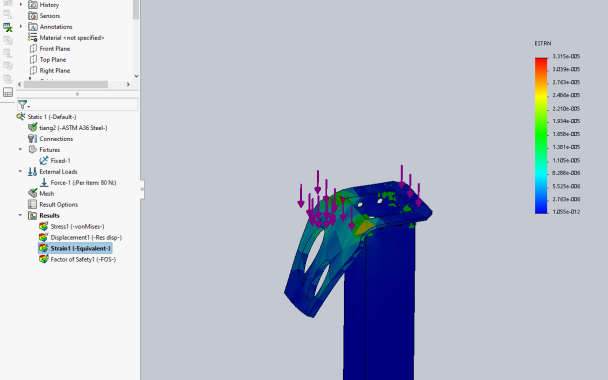 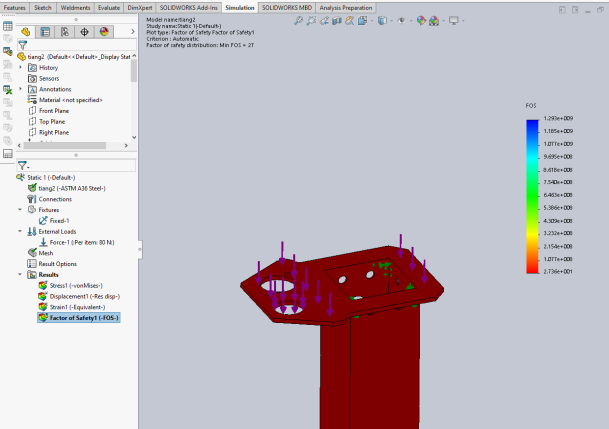 Gambar 10 Analisis Pembebanan Statis Pada Flat Atas Tiang DuaAnalisis kekuatan dudukan rol bagian atas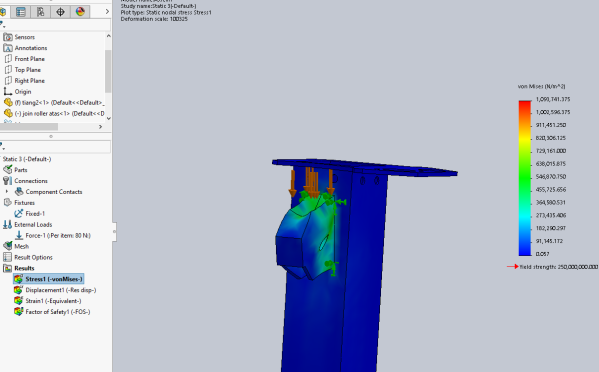 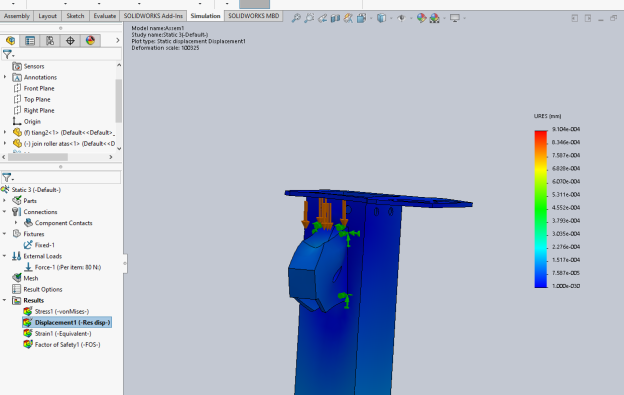 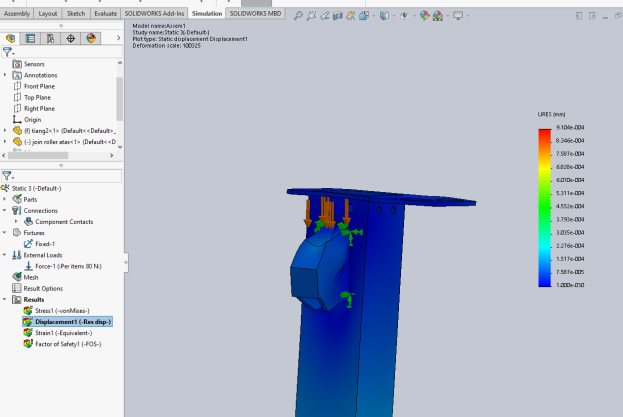 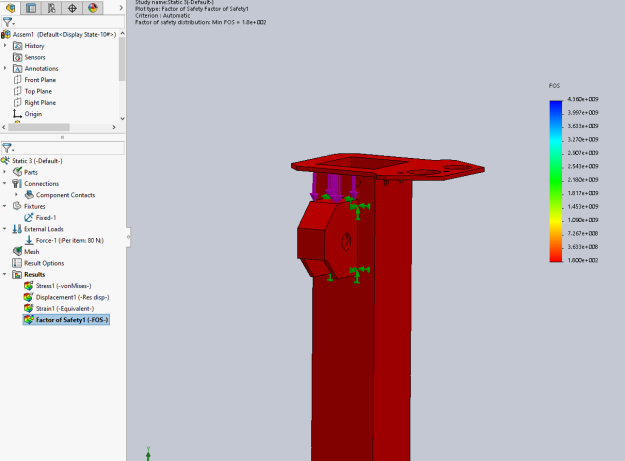 Gambar 11 Analisis Pembebanan Statis Pada Dudukan Rol              Bagian Atas Tiang DuaAnalisis kekuatan dudukan roda gigi reg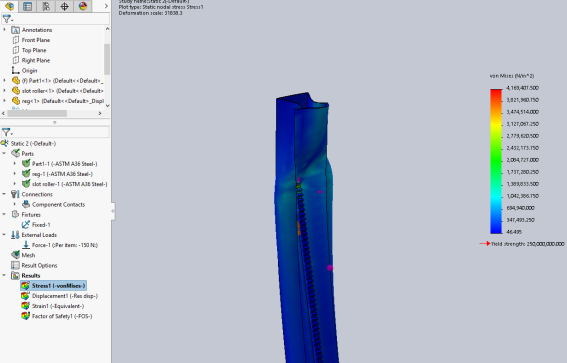 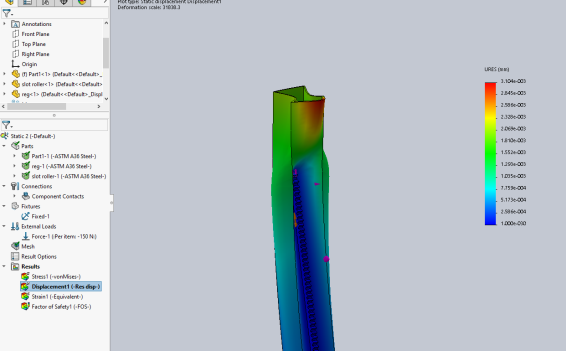 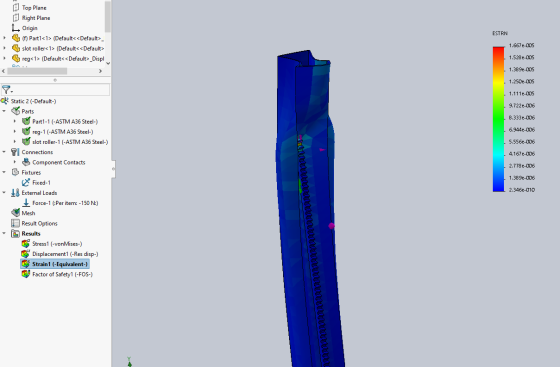 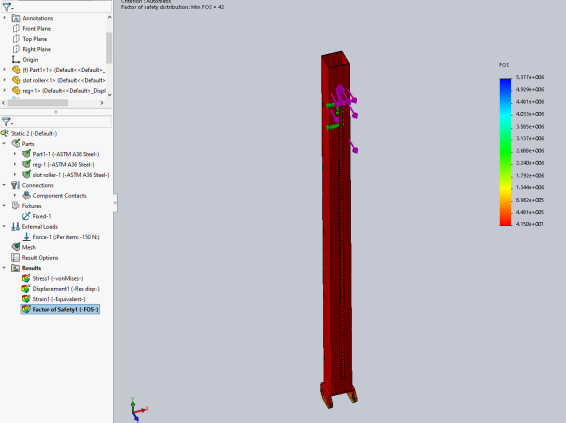 Gambar 12 Analisis Pembebanan Statis Roda Gigi Reg Terhadap BatangAnalisis kekuatan penahan roller bawah tiang dua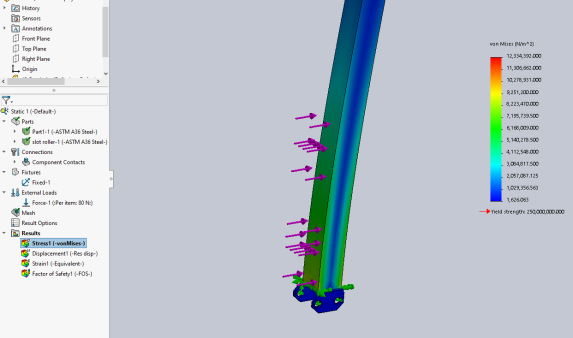 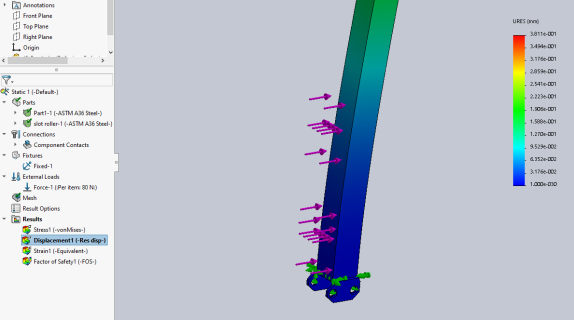 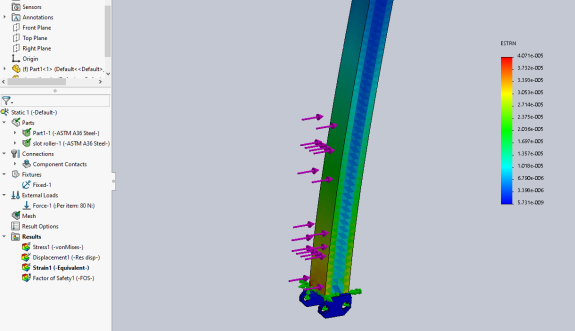 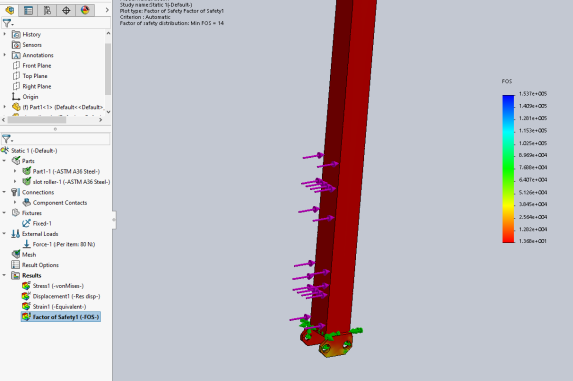 Gambar 13 Analisis Pembebanan Statis Dudukan Rol Bawah Terhadap BatangAnalisis kekuatan dudukan roller tiang tiga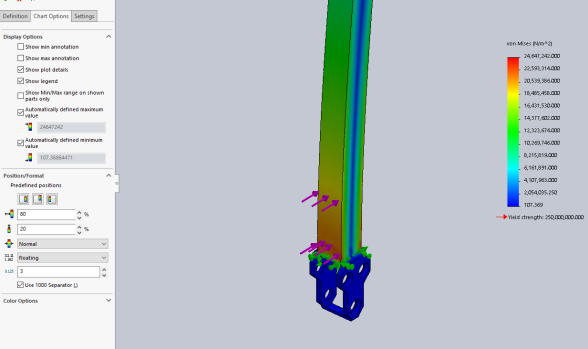 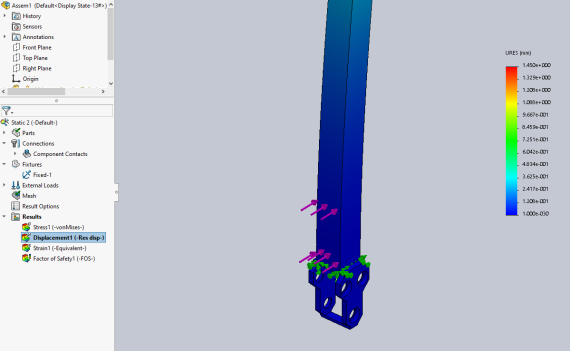 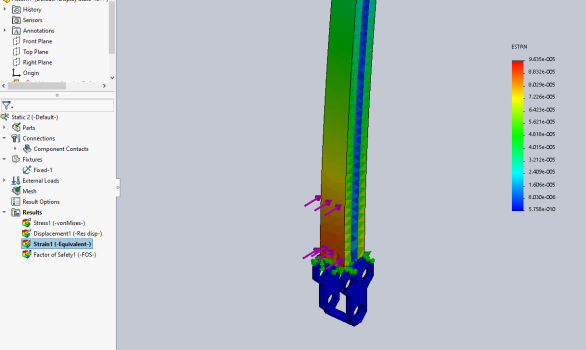 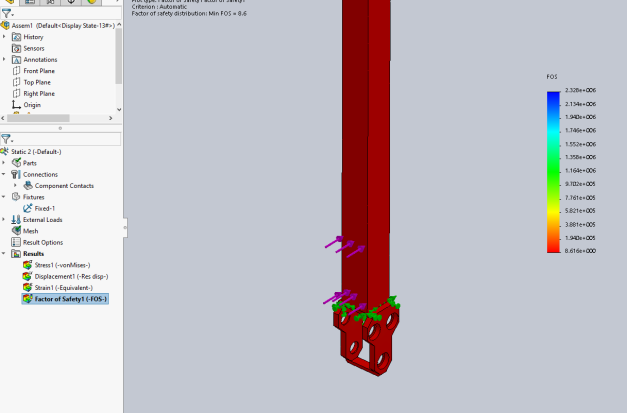             Gambar 14  Analisis Pembebanan Statis Dudukan Rol       Bawah Terhadap BatangAnalisis Kekuatan Tiang Penyangga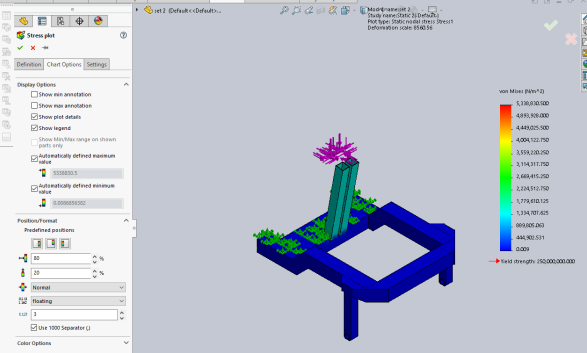 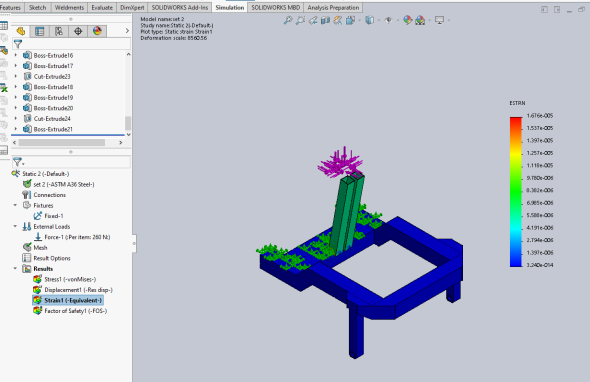 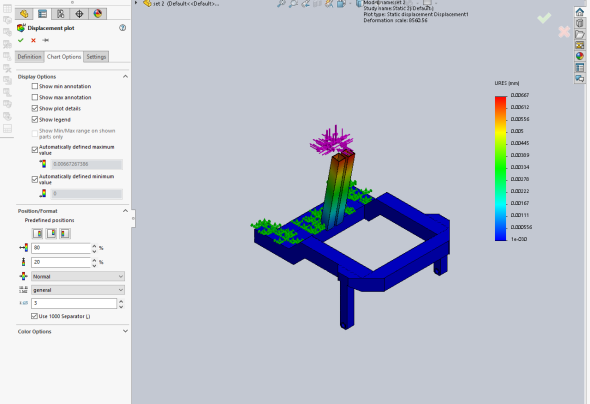 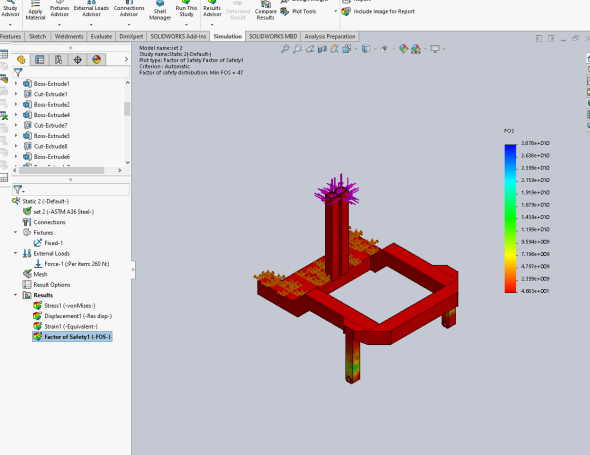 Gambar 15 Analisis Pembebanan Statis Pada Tiang PenyanggaAnalisis Kekuatan Dudukan Pengunci Tiang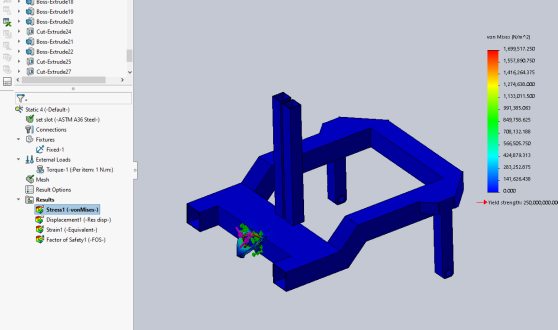 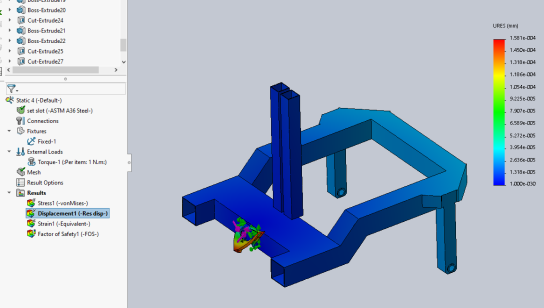 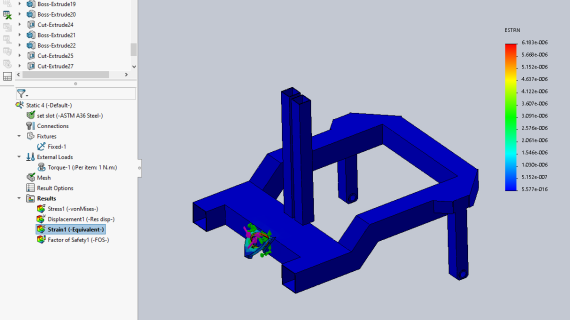 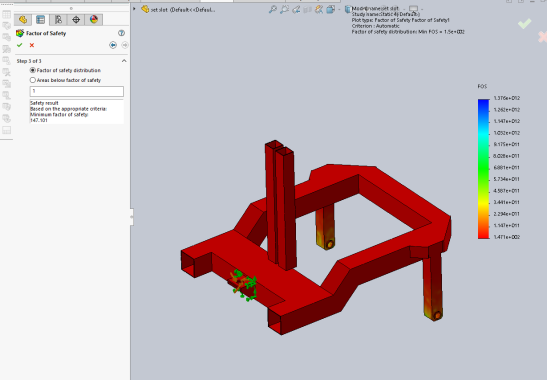 Gambar 16 Analisis Pembebanan Statis Pada Dudukan Pengunci TiangAnalisis Terhadap  Tekanan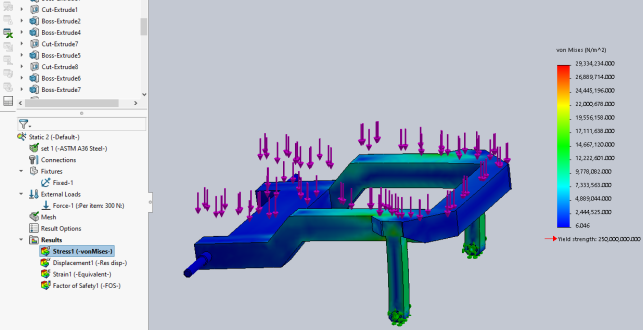 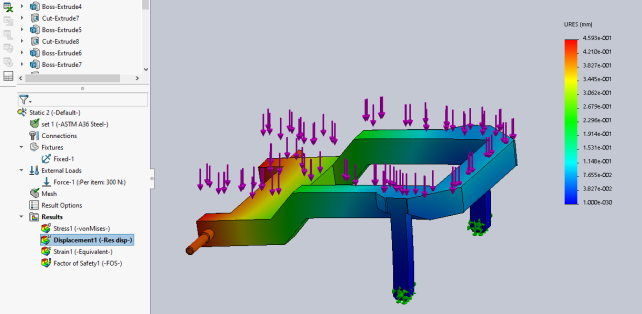 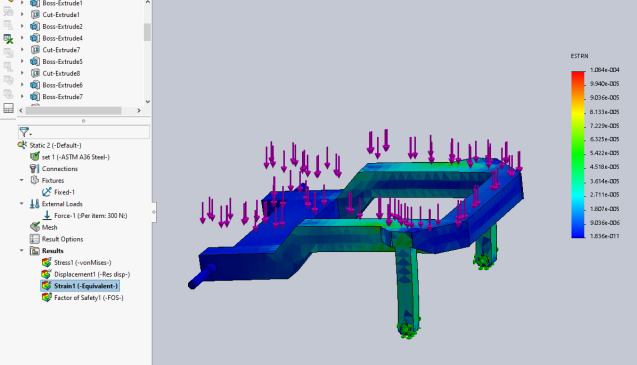 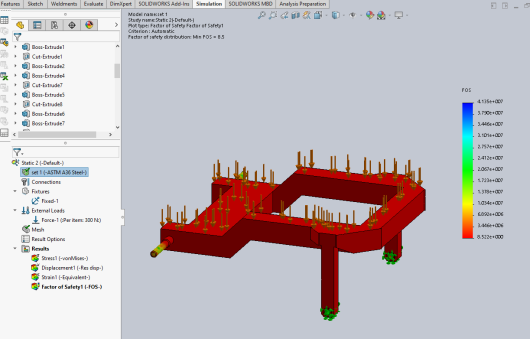            Gambar 17 Analisis Pembebanan Statis Pada Kaki Penyangga DepanAnalisis Terhadap Rotasi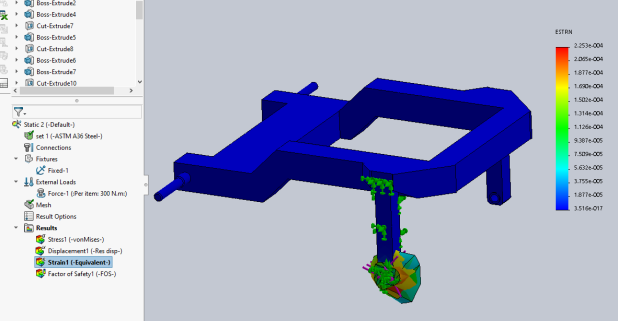 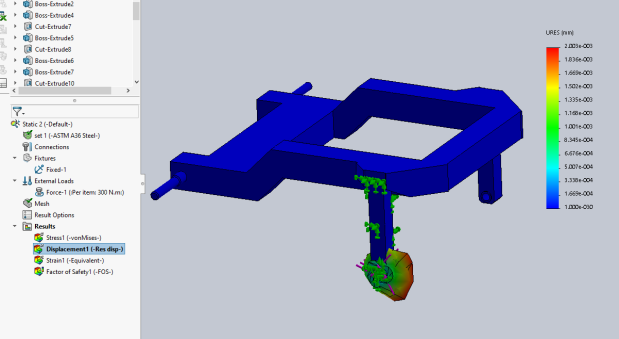 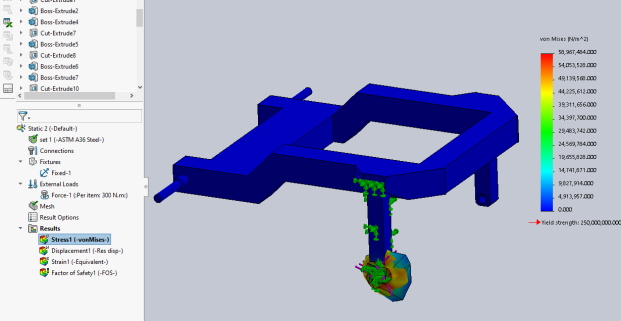 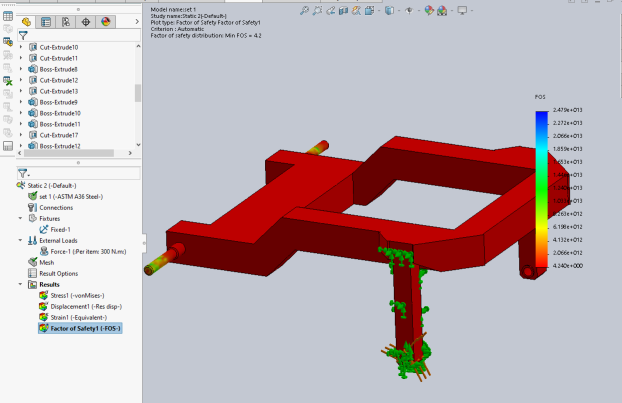               Gambar 18 Analisis Pembebanan Rotasi Pada Kaki Penyangga DepanPembebanan Merata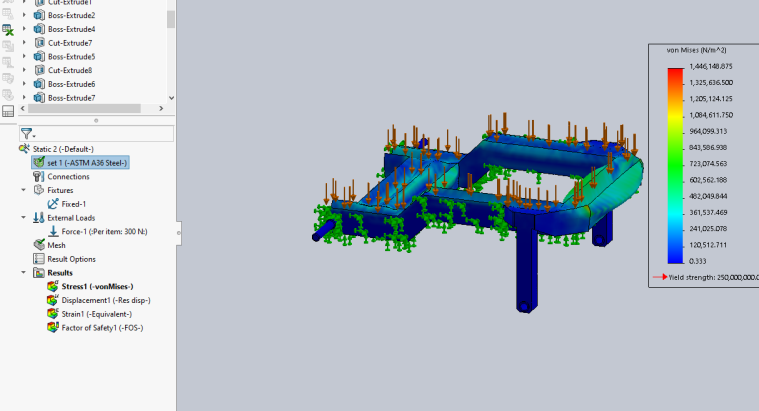 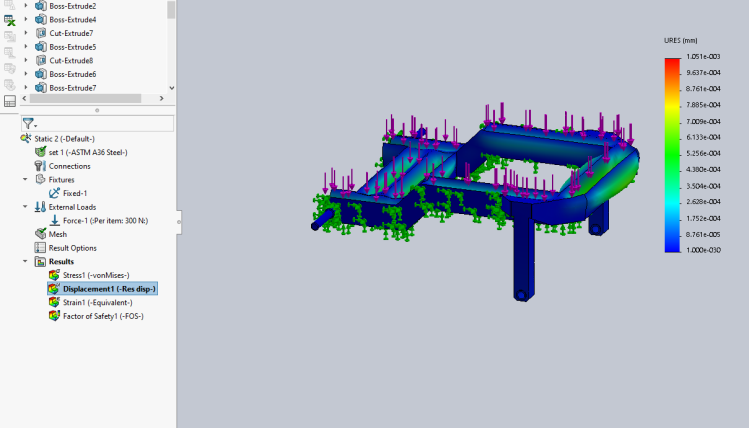 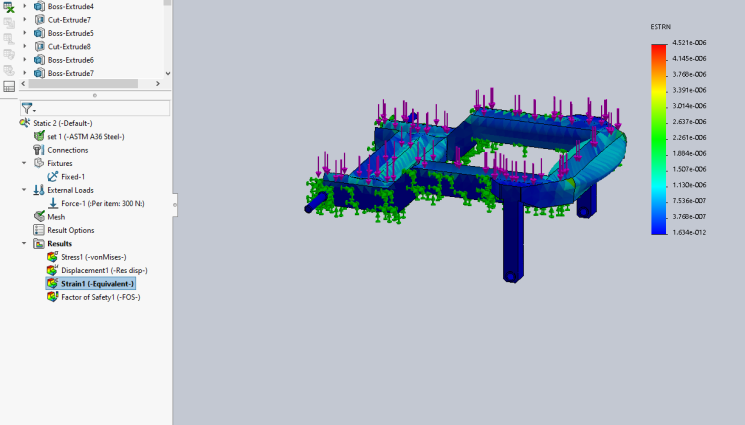 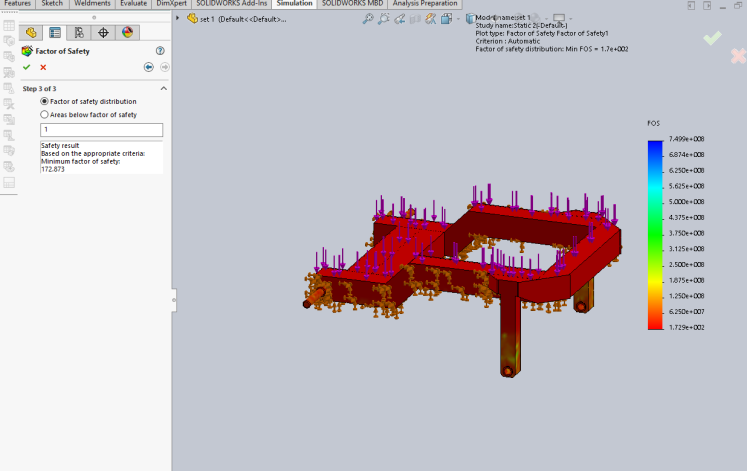           Gambar 19 Analisis Pembebanan    Statis Pada Rangka secara keseluruhan                               Tabel Hasil Analisis Kekuatan Unit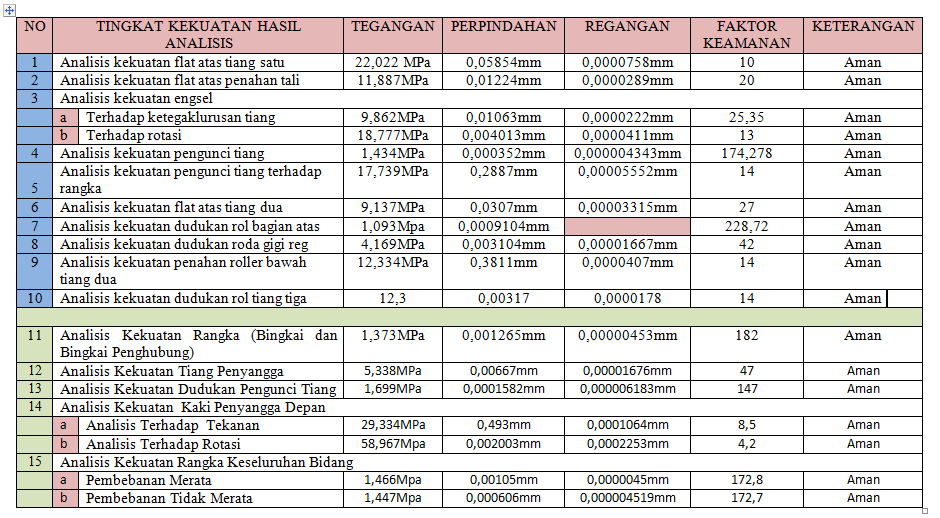 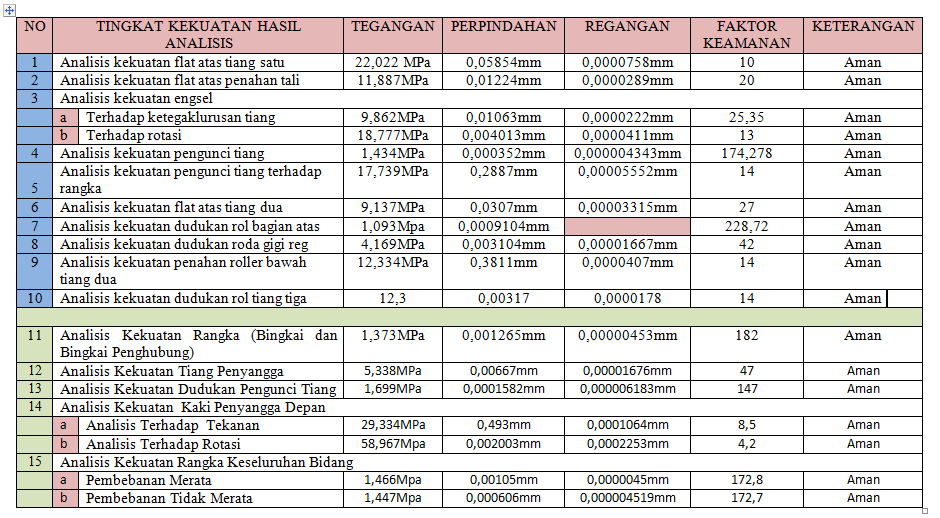 Tegangan tali tiang 3 terhadap tiang 2, dan 1T=mA x aA   = 8 x 2ab = 16abPercepatan tiang 3:WB-T-T =mB x aB80 – 2 x 16aB = 8 x aB80 x 32aB = 8 x aB80 = 32 + 8 x aBaB =  80 / 40aB = 2 m/s>2sehingga:aA = 4 m/s>2T = 16 x 2T = 32 N.Torsi yang dibutuhkan dalam pengoperasian buka tutup tiangT= F x r   = 300 x 29   = 300 x 0,029   = 8,7 Nm.Ket : “r” yang dimaksud adalah jari-jari dari diameter roda gigi yang digerakan          Diameter kepala gigi = 58 mm.Ratio perbandingan roda gigii= z2/z1 = 27/12 = 2,25Sehingga torsi yang dibutuhkan  oleh operator dalam pengoperasian tiang                   adalah:8,7/2,25 = 3,867NmHasil Pengukuran CahayaPengukuran dilakukan tegak lurus terhadap tiang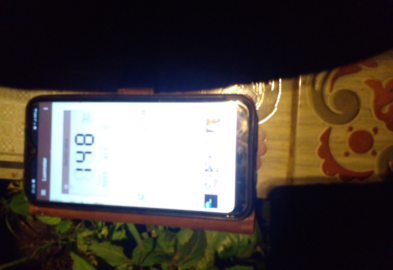 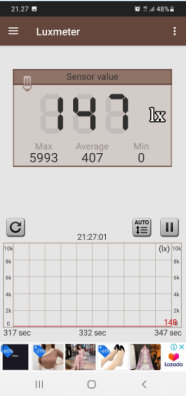             Gambar 20 Pengukuran Jarak Pencahayaan Tegak Lurus Terhadap TiangPengukuran dengan jarak bidik 1,5 meter kedepan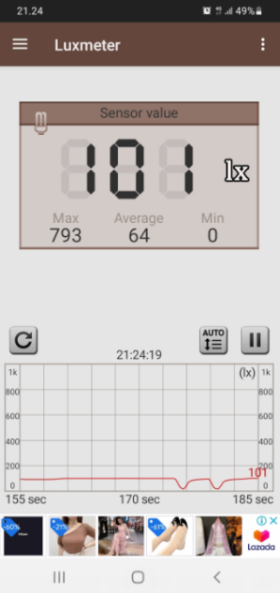 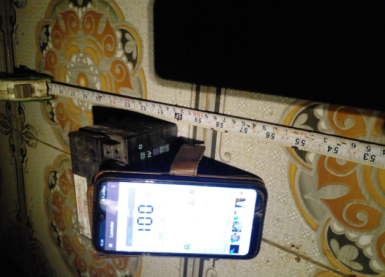 Gambar 21 Pengukuran Jarak 1,5 MeterPengukuran dengan jarak bidik 3 meter kedepan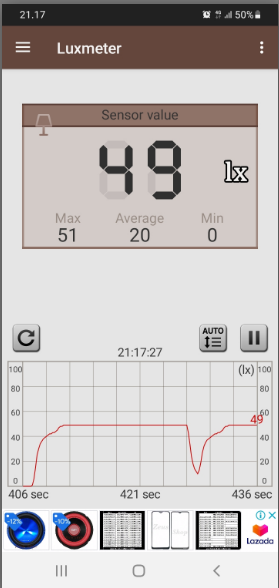 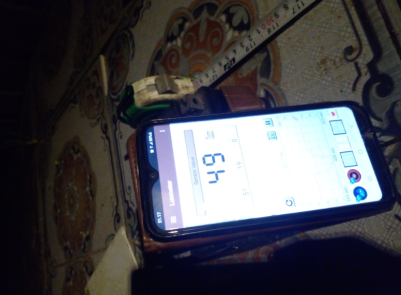       Gambar 22 Pengukuran Jarak 3 MeterPengukuran dengan jarak bidik 5 meter kedepan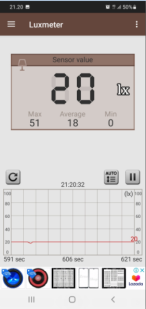 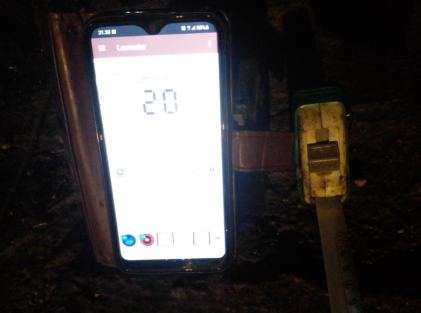 Gambar 23 Pengukuran Jarak 5 Meter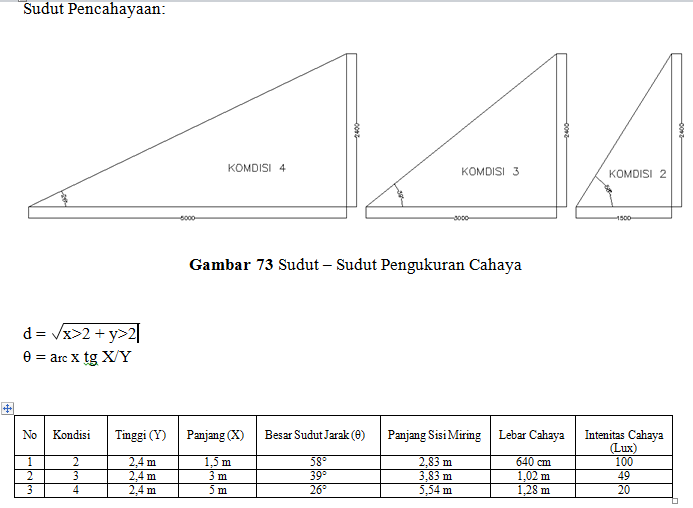 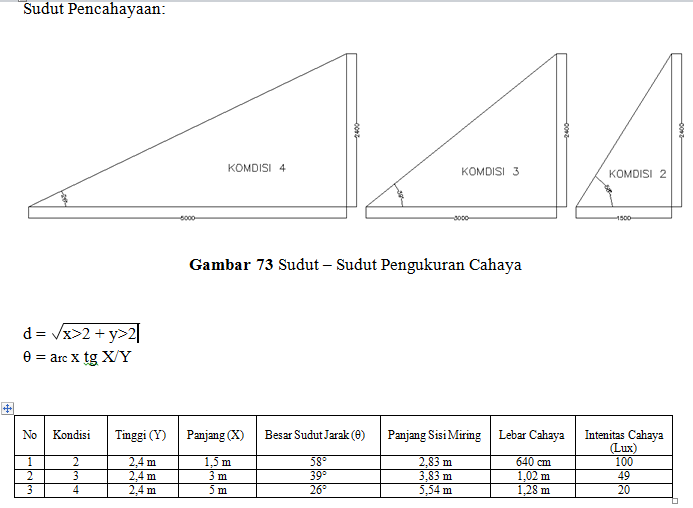 Unit Yang Dibuat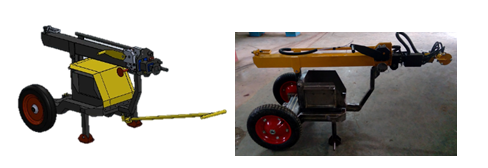 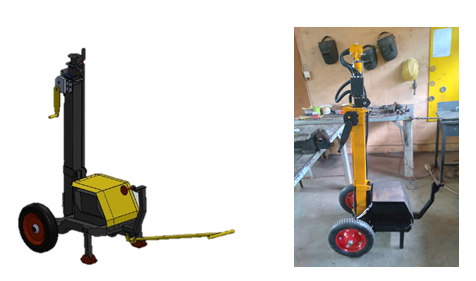 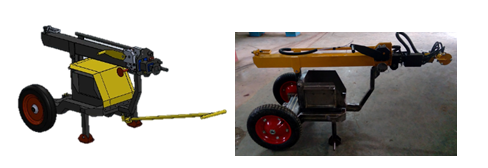 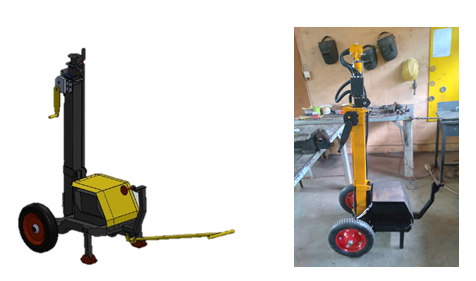 DAFTAR PUSTAKAArikunto, S. (2010) Prosedur Penelitian, Suatu Pendekatan Praktik. Jakarta : Rineka Cipta :“ Situs Kementerian Energi dan Sumber Daya Mineral, Energi Surya dan Pengembangan di Indonesia, 24 September 2009.” http://majalahenergi.com.Ruskardi, “Kajian Teknis dan Analisis Ekonomis  PLTS Off-Grid Solar System Sebagai Sumber Energi Alternatif,” J. Tek. Elekto, Vol. 7, no. 1, pp. 1-6, 2015, [online]. Available: http://jurnal.untan.ac.id/index.php/Elkha/article/download/9409/9298.Undang-Undang No. 24 Tahun 2007 Tentang Penanggulangan BencanaPT. Pamaperada Nusantara, 2002. Identifikasi Bahaya dan Penilaian Resiko . Jakarta : PT. Pamapersada Nusantara.SNI 7391. 2008. “Spesifikasi Penerangan Jalan di Kawasan Perkotaan”. Badan Standarisasi Nasional. Jakarta.Jimy Harto Saputro, Tejo Sukmadi, and Karnoto Analisa Penggunaan Lampu Led Pada Penerangan Dalam Rumah, Semarang, Jurnal Teknik Elektro UNDIP, Vol 1, No 15, 2003Logan, D.L., 1992, A first Course in the Finite Element Methode, PWS-KENT Publishing Co., Boston.Stephen P. Timoshenko. 1983. History Of Strength Of Materials. General Publishing Company, Ltd. Toronto, Ontario.NoKriteriaBeratDesain 1Desain 1Desain2Desain21Keamanan25615082002Penampilan20510061203Mudah digunakan105508804Daya tahan106608805Biaya108806606berat108806607Mudah dibuat56308408Sumber Energi55258409Ketahanan Komponen Elektrikal5525840Total100		600720